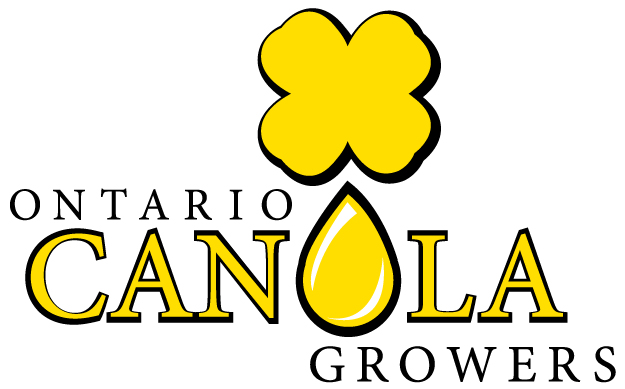 Spring Canola Challenge 2023Intent to Participate Entry Form(must be received by August 31, 2023)Fill in your information, scan and email to info@ontariocanolagrowers.caoremail the information listed below to info@ontariocanolagrowers.caName:          Email:        Phone:      Address:   Phone:      Supporting Agronomist:Agronomist’s Company:Agronomist’s Phone or Email Contact Info: 